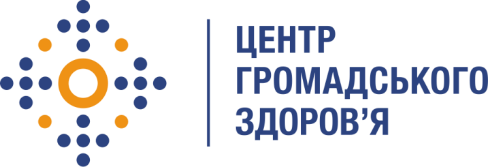 Державна установа 
«Центр громадського здоров’я Міністерства охорони здоров’я України» оголошує конкурс на відбір консультанта із підготовки презентацій та практичних вправ в частині роботи із Microsoft Excel та Power Query та проведення онлайн-тренінгу «Створення інструментів аналізу даних та візуалізації, створення розрахунків через написання формул в Power Query тощо» в рамках проекту «Надання підтримки Центру громадського здоров’я МОЗ України для зміцнення та розбудови спроможності системи охорони здоров’я для здійснення кращого моніторингу, епідеміологічного нагляду, реагування на спалахи захворювання та їхньої профілактики»Назва позиції: Консультант із підготовки презентацій та практичних вправ в частині роботи із Microsoft Excel та Power Query та проведення онлайн-тренінгу «Створення інструментів аналізу даних та візуалізації, створення розрахунків через написання формул в Power Query тощо».Період надання послуг: вересень 2023 року.Інформація щодо установи:Головним завданнями Державної установи «Центр громадського здоров’я Міністерства охорони здоров’я України» (далі – Центр є діяльність у сфері громадського здоров’я. Центр виконує санітарно-профілактичні, науково-практичні та організаційно-методичні функції у сфері охорони здоров’я з метою забезпечення якості лікування хворих на соціально небезпечні захворювання, зокрема ВІЛ/СНІД, туберкульоз, психічні та поведінкові розлади внаслідок вживання опіоїдів, вірусні гепатити та інші, попередження захворювань в контексті розбудови системи громадського здоров’я. Центр приймає участь в розробці регуляторної політики і взаємодіє з іншими міністерствами, науково-дослідними установами, міжнародними установами та громадськими організаціями, що працюють в сфері громадського здоров’я та протидії соціально небезпечним захворюванням.Завдання:Послуги з розробки презентацій та практичних вправ по роботі із Microsoft Excel та Power Query для проведення онлайн-тренінгу для фахівців Замовника на тему: «Створення інструментів аналізу даних та візуалізації, створення розрахунків через написання формул в Power Query тощо».Послуги із розробки програми онлайн-тренінгу для фахівців Замовника на тему «Створення інструментів аналізу даних та візуалізації, створення розрахунків через написання формул в Power Query тощо». Надання послуг із проведення онлайн-тренінгу «Створення інструментів аналізу даних та візуалізації, створення розрахунків через написання формул в Power Query тощо» для фахівців Замовника.Вимоги до професійної компетентності:Вища освіта (аналіз даних, програмування, системне адміністрування буде перевагою).Досвід роботи у сфері IT не менше трьох років.Знання MySQL/SQL.Досвід роботи з Microsoft Excel та Power Query.Досвід роботи з git.Резюме українською та англійською мовами мають бути надіслані електронною поштою на електронну адресу: vacancies@phc.org.ua із копією на v.prihodko@phc.org.ua. В темі листа, будь ласка, зазначте: «368-2023 Консультант із підготовки презентацій та практичних вправ в частині роботи із Microsoft Excel та Power Query та проведення онлайн-тренінгу «Створення інструментів аналізу даних та візуалізації, створення розрахунків через написання формул в Power Query тощо».Термін подання документів – до 10 вересня 2023 року, реєстрація документів завершується о 18:00.За результатами відбору резюме успішні кандидати будуть запрошені до участі у співбесіді. У зв’язку з великою кількістю заявок, ми будемо контактувати лише з кандидатами, запрошеними на співбесіду. Умови завдання та контракту можуть бути докладніше обговорені під час співбесіди.Державна установа «Центр громадського здоров’я Міністерства охорони здоров’я України» залишає за собою право повторно розмістити оголошення про вакансію, скасувати конкурс на заміщення вакансії, запропонувати посаду зі зміненими обов’язками чи з іншою тривалістю контракту.